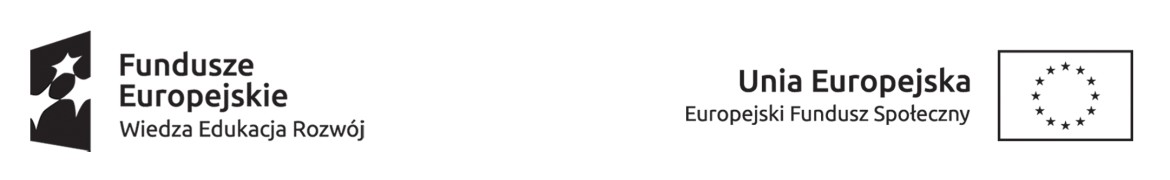 Projekt realizowany w ramach Inicjatywy na rzecz zatrudnienia ludzi młodychOświadczenie uczestnika dot. Podatku VAT1Dane uczestnika projektuNazwa ……………………………………………….Adres  ………………………………………………..NIP     ………………………………………………..umowa z uczestnikiem nr ………………………….. z dnia ……………………..…OŚWIADCZENIEOświadczam, że:jestem czynnym podatnikiem VAT i do chwili obecnej nie wykazywałem/am  w deklaracji podatkowej kwoty podatku od towarów i usług zakupionych w ramach przyznanego dofinansowania, jako podatku naliczonegonie jestem czynnym podatnikiem VAT                                                                                                     ………………………………………………                                                                                                                     Data i podpis uczestnika                                                                                                                         …………………………………………..…..                                                                                                                    Data i podpis osoby prowadzącej księgowość firmySprawdzenie poprawności podanego NIP oraz statusu uczestnika projektu jako podatnika VAT na Portalu Podatkowym Ministerstwa Finansów http://www.finanse.mf.gov.pl/web/wp/pp– poprawność podanego NIP została potwierdzona– komunikat o statusie VAT uczestnika: zwolniony, czynny, niezarejestrowany (niepotrzebne skreślić)                                                                                                                         …………………………………………..…..                                                                                                                                        Data i podpis beneficjenta1 Oświadczenie składane jest po upływie 12 miesięcy od rozpoczęcia działalności gospodarczej 